                          CHIPPING NORTON TOWN COUNCIL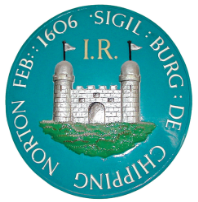 At the Council Meeting held, pursuant to notice on Monday 21st May 2018 at 7.15 pm in the Council Chamber, the Town Hall, the following members were present: -		Cllr. D. Davidson, Town Mayor		Cllr. R. Benfield		Cllr. C. Butterworth		Cllr. Ms. N. Bradley		Cllr. A. Corfield		Cllr. Mrs. J. Graves		Cllr. T. Hasan		Cllr. D. Heyes		Cllr. M. Jarratt		Cllr. S. Jordan		Cllr. J. Kitcher-Jones		Cllr. M. Tysoe		Officer:  The Town Clerk7071	The Council elected Cllr. D. Davidson as Town Mayor for 2018/19 and Cllr. J. Kitcher-Jones as 	Deputy Mayor 2018/19.  A vote had taken place of all in favour of this decision.	Cllr. D. Davidson, Town Mayor had asked Mrs. P. Simmons to be his Mayoress for 2018/19.	The Mayor welcomed everyone to the meeting.7072	The minutes of the meeting held on the 16th April 2018 – were approved and signed at the meeting.7073	Public Participation 	There had been no requests to take part in public participation.7074	Apologies for absence 	Apologies for absence had been received from Cllr. R. Averill, Cllr. Mrs. E. Coles and 	Cllr. M. Walker.7075	Declarations of Interest	Cllr. D. Davidson declared an interest in planning application number 4372 – 	108, Burford Road, C/N but only as a neighbour.  There was no pecuniary interest to declare.7076	Mayoral Announcements	The Mayoral Announcements had been circulated with the agenda showing the functions 	which the Mayor had attended since the previous Town Council meeting.	Cllr. D. Davidson reported that he would be attending Shipston-on-Stour Wool Fair on 	28.5.18 with the Mayoress.7077	Planning(a) Council decided to make the observations set out under the heading ‘comments’ on          Appendix A – 21st May 2018, planning applications 4371 – 4377.       Ref: Planning application 4372 – 108, Burford Road, C/N.  The owner of the property had         written to the Town Council asking permission to take down a small section of the        allotment boundary wall to the side of Burford Road Terrace so that building materials        could be stored whilst building works were carried out on the property.       The Town Council agreed that this could be done but the wall must be re-instated as        mentioned in the letter once the work had been completed. (b) Decisions       There were no variances on decisions made by WODC on recent planning applications to           report at the meeting.7078	Town Clerk’s Report	Council approved the following payments: -Imprest Account for April 2018: £5,689.86.General Account: Accounts for payment as at 21st May 2018: £23,775.18.Correspondence received	       Town Hall Portrait	       A request had been received to photograph the portrait of James Langston at the Town 	       Hall and use the picture on an information board beside the memorial fountain on the 	       playing field at Churchill.	       The Town Council granted permission for this request.	       Fun Day on the Common	       A request had been received for permission to use New Street recreation ground for a 	       Fun Day on Saturday 14th July between 12 noon and 3 pm.  The Field Reeves had already 	       granted permission depending on the weather.	       The Town Council granted permission depending on the weather.	       Signing of Armed Forces Covenant	       The Mayor had asked the Deputy Mayor to attend County Hall to witness the signing of 	       the Armed Forces Covenant on 25th June 2018.7079	Town Hall Committee	The Council received the minutes of the Town Hall Committee held on 11th May 2018.7080	20 mph speed limit	A speed survey and discussions had taken place on a proposed 20 mph speed limit in the 	town.  A map had been drawn up indicating a proposed 20 mph speed zone.  The Town 	Council had requested two further speed surveys to be undertaken in two positions on the 	London Road to try and push the 20 mph speed zone further up past the Health Centre.	Another suggestion of 20 mph flashing speed signs by all three schools in the town had been 	put forward.	The meeting closed at 8.15 pm.